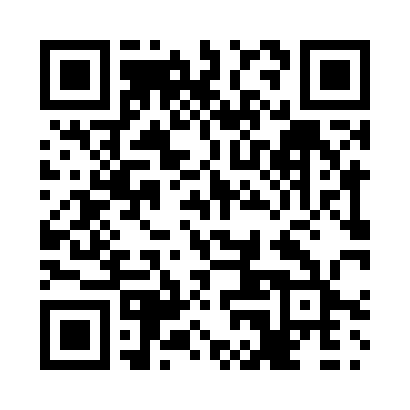 Prayer times for Glenmerry, British Columbia, CanadaWed 1 May 2024 - Fri 31 May 2024High Latitude Method: Angle Based RulePrayer Calculation Method: Islamic Society of North AmericaAsar Calculation Method: HanafiPrayer times provided by https://www.salahtimes.comDateDayFajrSunriseDhuhrAsrMaghribIsha1Wed3:415:2812:485:538:089:552Thu3:395:2712:485:548:099:573Fri3:375:2512:475:548:1110:004Sat3:345:2312:475:558:1210:025Sun3:325:2212:475:568:1410:046Mon3:295:2012:475:578:1510:077Tue3:275:1912:475:588:1710:098Wed3:245:1712:475:598:1810:119Thu3:225:1512:476:008:1910:1310Fri3:205:1412:476:008:2110:1611Sat3:175:1312:476:018:2210:1812Sun3:155:1112:476:028:2410:2013Mon3:135:1012:476:038:2510:2314Tue3:105:0812:476:048:2610:2515Wed3:085:0712:476:058:2810:2716Thu3:065:0612:476:058:2910:3017Fri3:035:0512:476:068:3010:3218Sat3:015:0312:476:078:3210:3419Sun2:595:0212:476:088:3310:3720Mon2:575:0112:476:088:3410:3921Tue2:555:0012:476:098:3510:4122Wed2:534:5912:476:108:3710:4223Thu2:534:5812:486:118:3810:4324Fri2:524:5712:486:118:3910:4325Sat2:524:5612:486:128:4010:4426Sun2:514:5512:486:138:4110:4527Mon2:514:5412:486:138:4210:4528Tue2:514:5312:486:148:4410:4629Wed2:504:5212:486:158:4510:4730Thu2:504:5212:486:158:4610:4731Fri2:504:5112:496:168:4710:48